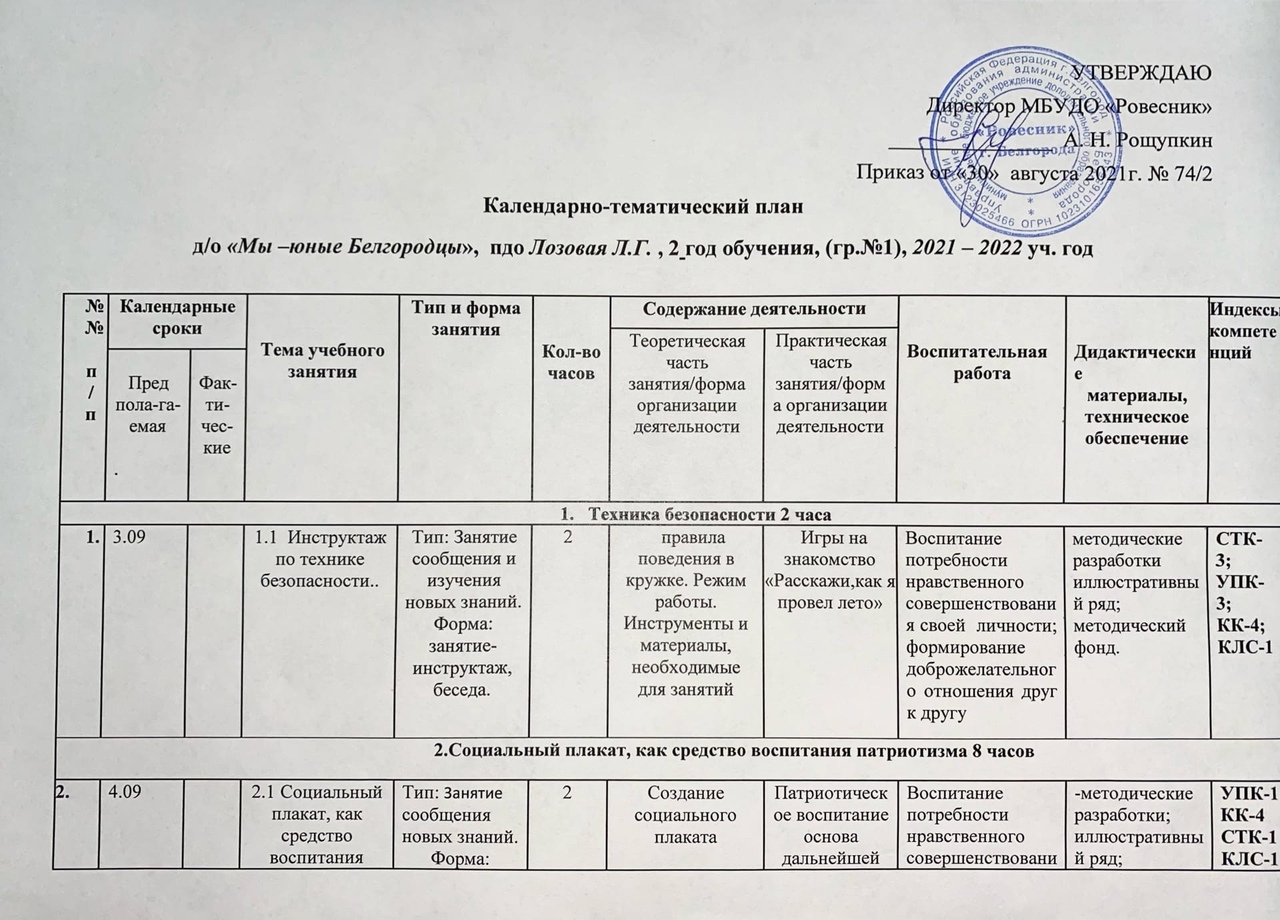  УТВЕРЖДАЮДиректор МБУДО «Ровесник»_______________  А. Н. РощупкинПриказ от «30»  августа 2021г. № 74/2Календарно-тематический план д/о «Мы –юные Белгородцы»,  пдо Лозовая Л.Г. , 2 год обучения, (гр.№1), 2021 – 2022 уч. годВего 216 часов№№ п/пКалендарныесрокиКалендарныесрокиКалендарныесрокиТема учебногозанятияТип и форма занятияКол-вочасовКол-вочасовКол-вочасовКол-вочасовСодержание деятельностиСодержание деятельностиВоспитательнаяработаДидактическиематериалы,техническое обеспечениеИндексы  компетенцийИндексы  компетенций№№ п/пКалендарныесрокиКалендарныесрокиКалендарныесрокиТема учебногозанятияТип и форма занятияКол-вочасовКол-вочасовКол-вочасовКол-вочасовТеоретическая часть занятия/форма организации деятельностиПрактическая часть занятия/форма организации деятельностиВоспитательнаяработаДидактическиематериалы,техническое обеспечениеИндексы  компетенцийИндексы  компетенций№№ п/пПредпола-га-емая.Предпола-га-емая.Фак-ти-чес-киеТема учебногозанятияТип и форма занятияКол-вочасовКол-вочасовКол-вочасовКол-вочасовТеоретическая часть занятия/форма организации деятельностиПрактическая часть занятия/форма организации деятельностиВоспитательнаяработаДидактическиематериалы,техническое обеспечениеИндексы  компетенцийИндексы  компетенций                                                                                                        1.   Техника безопасности 2 часа                                                                                                        1.   Техника безопасности 2 часа                                                                                                        1.   Техника безопасности 2 часа                                                                                                        1.   Техника безопасности 2 часа                                                                                                        1.   Техника безопасности 2 часа                                                                                                        1.   Техника безопасности 2 часа                                                                                                        1.   Техника безопасности 2 часа                                                                                                        1.   Техника безопасности 2 часа                                                                                                        1.   Техника безопасности 2 часа                                                                                                        1.   Техника безопасности 2 часа                                                                                                        1.   Техника безопасности 2 часа                                                                                                        1.   Техника безопасности 2 часа                                                                                                        1.   Техника безопасности 2 часа                                                                                                        1.   Техника безопасности 2 часа                                                                                                        1.   Техника безопасности 2 часа                                                                                                        1.   Техника безопасности 2 часа3.093.091.1  Инструктаж по технике безопасности..Тип: Занятие сообщения и изучения новых знаний. Форма: занятие-инструктаж, беседа.     2     2     2     2   правила поведения в кружке. Режим работы. Инструменты и материалы, необходимыедля занятий Игры на знакомство «Расскажи,как я провел лето» Воспитание  потребности нравственного совершенствования своей  личности; формирование  доброжелательного отношения друг к другуметодические разработкииллюстративный ряд;методический фонд.СТК-3;УПК-3;КК-4;КЛС-1СТК-3;УПК-3;КК-4;КЛС-1                                                                              2.Социальный плакат, как средство воспитания патриотизма 8 часов                                                                              2.Социальный плакат, как средство воспитания патриотизма 8 часов                                                                              2.Социальный плакат, как средство воспитания патриотизма 8 часов                                                                              2.Социальный плакат, как средство воспитания патриотизма 8 часов                                                                              2.Социальный плакат, как средство воспитания патриотизма 8 часов                                                                              2.Социальный плакат, как средство воспитания патриотизма 8 часов                                                                              2.Социальный плакат, как средство воспитания патриотизма 8 часов                                                                              2.Социальный плакат, как средство воспитания патриотизма 8 часов                                                                              2.Социальный плакат, как средство воспитания патриотизма 8 часов                                                                              2.Социальный плакат, как средство воспитания патриотизма 8 часов                                                                              2.Социальный плакат, как средство воспитания патриотизма 8 часов                                                                              2.Социальный плакат, как средство воспитания патриотизма 8 часов                                                                              2.Социальный плакат, как средство воспитания патриотизма 8 часов                                                                              2.Социальный плакат, как средство воспитания патриотизма 8 часов                                                                              2.Социальный плакат, как средство воспитания патриотизма 8 часов                                                                              2.Социальный плакат, как средство воспитания патриотизма 8 часов4.09                                                                                                4.09                                                                                                2.1 Социальный плакат, как средство воспитания патриотизмаТип: Занятие сообщения новых знаний.Форма: Практическое занятие по отработке определенного умения.2222Создание социального плакатаПатриотическое воспитание основа дальнейшей деятельностиВоспитание  потребности нравственного совершенствования своей  личности; формирование  доброжелательного отношения друг к другу-методические разработки;иллюстративный ряд;методический фонд.УПК-1КК-4СТК-1КЛС-1УПК-1КК-4СТК-1КЛС-15.095.092.2 Социальный плакат, как средство воспитания патриотизмаТип: Занятие сообщения новых знаний.Форма: Практическое занятие по отработке определенного умения.2222Основные приёмы формирования знаний в области социального плакатаПравильная постановка работы в поисковых системахВоспитание  потребности нравственного совершенствования своей  личности; формирование  доброжелательного отношения друг к другу-методические разработки;иллюстративный ряд;методический фонд.УПК-1УПК 3ИК 3СТК 1СТК 3УПК-1УПК 3ИК 3СТК 1СТК 310.0910.092.3 Социальный плакат,как средство воспитания патриотизмаТип: Занятие сообщения новых знаний.Форма: Практическое занятие по отработке определенного умения.2222Героика Белгородчины, как основа для социального плакатаРабота с архивными материаламиВоспитание  ответственности, аккуратности, усидчивости.-методические разработки;иллюстративный ряд;УПК-4 УПК-1УПК 3ИК 3СТК 1СТК 3УПК-4 УПК-1УПК 3ИК 3СТК 1СТК 311.0911.092.4 Социальный плакат, как средство воспитания патриотизмаТип: Занятие сообщения новых знаний2222Формирование творческого мышленияЗакрепление знаний в образовательном процессеВоспитание  ответственности,  усидчивости.иллюстративный ряд;СТК-1УПК 3СТК 3СТК-1УПК 3СТК 33.Музей-диарама,всенародная память великому танковому сражению3.Музей-диарама,всенародная память великому танковому сражению3.Музей-диарама,всенародная память великому танковому сражению3.Музей-диарама,всенародная память великому танковому сражению3.Музей-диарама,всенародная память великому танковому сражению3.Музей-диарама,всенародная память великому танковому сражению3.Музей-диарама,всенародная память великому танковому сражению3.Музей-диарама,всенародная память великому танковому сражению3.Музей-диарама,всенародная память великому танковому сражению3.Музей-диарама,всенародная память великому танковому сражению3.Музей-диарама,всенародная память великому танковому сражению3.Музей-диарама,всенародная память великому танковому сражению3.Музей-диарама,всенародная память великому танковому сражению3.Музей-диарама,всенародная память великому танковому сражению3.Музей-диарама,всенародная память великому танковому сражению3.Музей-диарама,всенародная память великому танковому сражению12.0912.093.1 Музей –диарама,всенародная память великому танковому сражениюТип:занятие сообщения новых знаний2222Формирование ценностных ориентиров на примере подборки материала Получение новых знаний в рамках программы Воспитание ответственности,усидчивостиИллюстративный рядУПК-3СТК-3УПК-3СТК-317.0917.093.2 Музей –диарама,всенародная память великому сражениюформаПрактическое занятие по выполнению работы2222Изучение материалов на примере существующих образцовОсновные приемы работы графическими средствамиВоспитание потребности в общении,чувстве локтя Иллюстративный рядУПК-3СТК-1УПК-3СТК-118.0918.093.3 Музей –диарама, всенародная память великому танковому сражениюТип: Занятие сообщения новых знаний.Тип: Занятие сообщения новых знаний.Тип: Занятие сообщения новых знаний.22Получение новых знаний в рамках образовательной программыОсновные приемы графическими средствами Воспитание  ответственности, толерантности-методические разработки;иллюстративный ряд;СТК-1УПК 1КК 4УПК 3ИК 3СТК-1УПК 1КК 4УПК 3ИК 319.0919.093.4Музей- диарама, всенародная память великому танковому сражениюТип: Занятие сообщения новых знаний.Форма: Практическое занятие по отработке определенного умения.Тип: Занятие сообщения новых знаний.Форма: Практическое занятие по отработке определенного умения.Тип: Занятие сообщения новых знаний.Форма: Практическое занятие по отработке определенного умения.22Изучаем способы графического выраженияФотографии, графические листы, зарисовки Воспитание    усидчивости,Творческого подхода -методические разработки;иллюстративный ряд;СТК-1УПК 1КК 4УПК 3ИК 3СТК-1УПК 1КК 4УПК 3ИК 324.0924.093.5 Музей-диарама, всенародная память великому танковому сражениюТип: Занятие сообщения новых знаний.Форма: Практическое занятие по отработке определенного умения.Тип: Занятие сообщения новых знаний.Форма: Практическое занятие по отработке определенного умения.Тип: Занятие сообщения новых знаний.Форма: Практическое занятие по отработке определенного умения.22Изучаем способы графического выраженияОтработка приёмов работы графическими средствамиВоспитание  ответственности, аккуратности, усидчивости.-методические разработки;иллюстративный ряд;СТК-1УПК 1КК 4УПК 3ИК 3СТК-1УПК 1КК 4УПК 3ИК 325.0925.093.6Музей-диарама, всенародная память великому танковому сражениюТип: Занятие сообщения новых знаний.Форма: Практическое занятие по отработке определенного умения.Тип: Занятие сообщения новых знаний.Форма: Практическое занятие по отработке определенного умения.Тип: Занятие сообщения новых знаний.Форма: Практическое занятие по отработке определенного умения.22Роль эмоциональной составляющей в практической работеОтработка приёмов работы графическими средствамиВоспитание  ответственности, аккуратности, усидчивости.-методические разработки;иллюстративный ряд;СТК-1УПК 1КК 1УПК 3ИК 3СТК-1УПК 1КК 1УПК 3ИК 34. Художники диараме 12 часов4. Художники диараме 12 часов4. Художники диараме 12 часов4. Художники диараме 12 часов4. Художники диараме 12 часов4. Художники диараме 12 часов4. Художники диараме 12 часов4. Художники диараме 12 часов4. Художники диараме 12 часов4. Художники диараме 12 часов4. Художники диараме 12 часов4. Художники диараме 12 часов4. Художники диараме 12 часов4. Художники диараме 12 часов4. Художники диараме 12 часов4. Художники диараме 12 часов26.0926.094.1Художники диарамеТип: Занятие сообщения новых знаний.Форма: Практическое занятие по отработке определенного умения.Тип: Занятие сообщения новых знаний.Форма: Практическое занятие по отработке определенного умения.Тип: Занятие сообщения новых знаний.Форма: Практическое занятие по отработке определенного умения.Тип: Занятие сообщения новых знаний.Форма: Практическое занятие по отработке определенного умения.    2Студия военных художников имени Грекова Формируем папку с архивными документамиВоспитание  ответственности, аккуратности, усидчивости.-методические разработки;иллюстративный ряд;СТК-1УПК 1КК 4УПК 3ИК 3СТК-1УПК 1КК 4УПК 3ИК 31.101.104.2Художники диарамеТип: Занятие сообщения новых знаний.Форма: Практическое занятие по отработке определенного умения.Тип: Занятие сообщения новых знаний.Форма: Практическое занятие по отработке определенного умения.Тип: Занятие сообщения новых знаний.Форма: Практическое занятие по отработке определенного умения.Тип: Занятие сообщения новых знаний.Форма: Практическое занятие по отработке определенного умения.2Лауреат Государственной премии художник Николай БутИгра – учусь слушать и не перебиватьВоспитание  ответственности, аккуратности, усидчивости.-методические разработки;иллюстративный ряд;СТК-1УПК 1КК 4УПК 3ИК 3КЛС 3СТК-1УПК 1КК 4УПК 3ИК 3КЛС 32.102.104.3 Художники диараме Тип: Занятие сообщения новых знаний.Форма: Практическое занятие по отработке определенного умения.Тип: Занятие сообщения новых знаний.Форма: Практическое занятие по отработке определенного умения.Тип: Занятие сообщения новых знаний.Форма: Практическое занятие по отработке определенного умения.Тип: Занятие сообщения новых знаний.Форма: Практическое занятие по отработке определенного умения.2Художник –заслуженный художник РФ-Геннадий СевостьяновПриобщаемся к истории своей малой родиныВоспитание  ответственности, аккуратности, усидчивости.-методические разработки;иллюстративный ряд;СТК-1УПК 1КК 4УПК 3ИК 3КЛС 3ОК-1СТК-1УПК 1КК 4УПК 3ИК 3КЛС 3ОК-1153.103.104.4Художники диарамеТип: Занятие сообщения новых знаний.Форма: Практическое занятие по отработке определенного умения.Тип: Занятие сообщения новых знаний.Форма: Практическое занятие по отработке определенного умения.Тип: Занятие сообщения новых знаний.Форма: Практическое занятие по отработке определенного умения.Тип: Занятие сообщения новых знаний.Форма: Практическое занятие по отработке определенного умения.2Художник Виктор ЩербаковПриобщаемся к прошлому своей малой родиныФормирование доброжелательного отношения друг к другу; Воспитание  ответственности, аккуратности, усидчивости.-методические разработки;иллюстративный ряд;ОК-3 СТК-1УПК 1КК 4УПК 3ИК 3КЛС 3ОК-3 СТК-1УПК 1КК 4УПК 3ИК 3КЛС 3168.108.104.5 Художники диарамеТип: Занятие сообщения новых знаний.Форма: Практическое занятие по отработке определенног о умения.Тип: Занятие сообщения новых знаний.Форма: Практическое занятие по отработке определенног о умения.Тип: Занятие сообщения новых знаний.Форма: Практическое занятие по отработке определенног о умения.Тип: Занятие сообщения новых знаний.Форма: Практическое занятие по отработке определенног о умения.2Художник Михаил СычевФормируем папку с материалами.Формирование доброжелательного отношения друг к другу; Воспитание  ответственности, аккуратности, усидчивости.-методические разработки;иллюстративный ряд;ОК-3 СТК-1УПК 1КК 4УПК 3ИК 3КЛС 3ОК-3 СТК-1УПК 1КК 4УПК 3ИК 3КЛС 3179.109.104.6Художники диарамеТип занятие сообщения новых знаний2222Научный консультант ,участник Курской битвы Колтунов ГАСобираем материалы в папкуФормирование доброжелательного отношения друг к другуМетодическая подборкаКК-3УПК-3КК-3УПК-3                                                                           5. Новые данные о сражении под Прохоровкой 12 часов                                                                           5. Новые данные о сражении под Прохоровкой 12 часов                                                                           5. Новые данные о сражении под Прохоровкой 12 часов                                                                           5. Новые данные о сражении под Прохоровкой 12 часов                                                                           5. Новые данные о сражении под Прохоровкой 12 часов                                                                           5. Новые данные о сражении под Прохоровкой 12 часов                                                                           5. Новые данные о сражении под Прохоровкой 12 часов                                                                           5. Новые данные о сражении под Прохоровкой 12 часов                                                                           5. Новые данные о сражении под Прохоровкой 12 часов                                                                           5. Новые данные о сражении под Прохоровкой 12 часов                                                                           5. Новые данные о сражении под Прохоровкой 12 часов                                                                           5. Новые данные о сражении под Прохоровкой 12 часов                                                                           5. Новые данные о сражении под Прохоровкой 12 часов                                                                           5. Новые данные о сражении под Прохоровкой 12 часов                                                                           5. Новые данные о сражении под Прохоровкой 12 часов                                                                           5. Новые данные о сражении под Прохоровкой 12 часов1810.1010.105.1 Новые данные о сражении под ПрохоровкойПрактическая работа по закреплению материалаПрактическая работа по закреплению материалаПрактическая работа по закреплению материалаПрактическая работа по закреплению материала2МемориалРаботаем в поисковых системахВоспитание ответственности и усидчивостиМатериалы СМИИк-3Клс-3Ик-3Клс-319.15.1015.105.2 Новые данные о сражении под ПрохоровкойТип: Занятие сообщения новых знаний.Форма: Практическое занятие по отработке определенного умения.Тип: Занятие сообщения новых знаний.Форма: Практическое занятие по отработке определенного умения.Тип: Занятие сообщения новых знаний.Форма: Практическое занятие по отработке определенного умения.Тип: Занятие сообщения новых знаний.Форма: Практическое занятие по отработке определенного умения.2Память народаПрактическая работа по формированию папки Формирование доброжелательного отношения друг к другу; Воспитание  ответственности, аккуратности, усидчивости.Материалы СМИОК-3 СТК-1УПК 1КК 4УПК 3ИК 3КЛС 3ОК-3 СТК-1УПК 1КК 4УПК 3ИК 3КЛС 32016.1016.105.3Новые данные о сражении под ПрохоровкойТип: Занятие сообщения новых знаний.Форма: Практическое занятие по отработке определенного умения.Тип: Занятие сообщения новых знаний.Форма: Практическое занятие по отработке определенного умения.Тип: Занятие сообщения новых знаний.Форма: Практическое занятие по отработке определенного умения.Тип: Занятие сообщения новых знаний.Форма: Практическое занятие по отработке определенного умения.2Воспоминания Альфа Майерта,отца погибшего в сражении немецкого солдатаСбор материала в папкуФормирование доброжелательного отношения друг к другу; Воспитание  ответственности, аккуратности, усидчивости.Материалы музеяОК-3 СТК-1УПК 1КК 4УПК 3ИК 3КЛС 3ОК-3 СТК-1УПК 1КК 4УПК 3ИК 3КЛС 32117.1017.105.4Новые данные о сражении под ПрохоровкойТип: Занятие сообщения новых знаний.Форма: Практическое занятие по отработке определенного умения.Тип: Занятие сообщения новых знаний.Форма: Практическое занятие по отработке определенного умения.Тип: Занятие сообщения новых знаний.Форма: Практическое занятие по отработке определенного умения.Тип: Занятие сообщения новых знаний.Форма: Практическое занятие по отработке определенного умения.2Танковое сражение, мифы и реальностьСбор материала в папкуФормирование доброжелательного отношения друг к другу; Воспитание  ответственности, аккуратности, усидчивости.Материалы СМИОК-3 СТК-1УПК 1КК 4УПК 3ИК 3КЛС 3ОК-3 СТК-1УПК 1КК 4УПК 3ИК 3КЛС 32222.1022.105.5Новые данные о сражении под ПрохоровкойТип: Занятие сообщения новых знаний.Форма: Практическое занятие по отработке определенного умения.Тип: Занятие сообщения новых знаний.Форма: Практическое занятие по отработке определенного умения.Тип: Занятие сообщения новых знаний.Форма: Практическое занятие по отработке определенного умения.Тип: Занятие сообщения новых знаний.Форма: Практическое занятие по отработке определенного умения.2Феликс Келлерхофф «Победа»Анализ статьи немецкого журналаФормирование доброжелательного отношения друг к другу; Воспитание  ответственности, аккуратности, усидчивости.Материалы СМИОК-3 СТК-1УПК 1КК 4УПК 3ИК 3КЛС 3ОК-3 СТК-1УПК 1КК 4УПК 3ИК 3КЛС 32323.1023.105.6 Новые данные о сражении под ПрохоровкойТип: Занятие сообщения новых знаний.Форма: Практическое занятие по отработке определенного умения.Тип: Занятие сообщения новых знаний.Форма: Практическое занятие по отработке определенного умения.Тип: Занятие сообщения новых знаний.Форма: Практическое занятие по отработке определенного умения.Тип: Занятие сообщения новых знаний.Форма: Практическое занятие по отработке определенного умения.2Запад переписывает историюСбор материала в папкуФормирование доброжелательного отношения друг к другу; Воспитание  ответственности, аккуратности, усидчивости.Материалы СМИОК-3 СТК-1УПК 1КК 4УПК 3ИК 3КЛС 3ОК-3 СТК-1УПК 1КК 4УПК 3ИК 3КЛС 36. Третье ратное.  8 часов6. Третье ратное.  8 часов6. Третье ратное.  8 часов6. Третье ратное.  8 часов6. Третье ратное.  8 часов6. Третье ратное.  8 часов6. Третье ратное.  8 часов6. Третье ратное.  8 часов6. Третье ратное.  8 часов6. Третье ратное.  8 часов6. Третье ратное.  8 часов6. Третье ратное.  8 часов6. Третье ратное.  8 часов6. Третье ратное.  8 часов6. Третье ратное.  8 часов6. Третье ратное.  8 часов2424.1024.106.1 Третье ратноеТип: Занятие сообщения новых знаний.Форма: Практическое занятие по отработке определенного умения.Тип: Занятие сообщения новых знаний.Форма: Практическое занятие по отработке определенного умения.Тип: Занятие сообщения новых знаний.Форма: Практическое занятие по отработке определенного умения.Тип: Занятие сообщения новых знаний.Форма: Практическое занятие по отработке определенного умения.2Знакомство с героями ВОВАнализ иллюстративного материалаФормирование доброжелательного отношения друг к другу; Воспитание  ответственности, аккуратности, усидчивости.Буклеты, брошюры, книгиОК-3 СТК-1УПК 1КК 4УПК 3ИК 3КЛС 3ОК-3 СТК-1УПК 1КК 4УПК 3ИК 3КЛС 32529.1029.106.2 Третье ратноеТип: Занятие сообщения новых знаний.Форма: Практическое занятие по отработке определенного умения.2222Знакомство с военной техникойАнализ иллюстративного материалаФормирование доброжелательного отношения друг к другу; Воспитание  ответственности, аккуратности, усидчивости.Буклеты, брошюры, книгиОК-3 СТК-1УПК 1КК 4УПК 3ИК 3КЛС 3ОК-3 СТК-1УПК 1КК 4УПК 3ИК 3КЛС 32630.1030.106.3Третье ратноеТип: Занятие сообщения новых знаний.Форма: Практическое занятие по отработке определенного умения.2222Знакомство с батальным жанромАнализ лучших работ мастеровФормирование доброжелательного отношения друг к другу; Воспитание  ответственности, аккуратности, усидчивости.Репродукции советских художниковОК-3 СТК-1УПК 1КК 4УПК 3ИК 3КЛС 3ОК-3 СТК-1УПК 1КК 4УПК 3ИК 3КЛС 32731.1031.106.4 Третье ратноеТип: Занятие сообщения новых знаний.Форма: Практическое занятие по отработке определенного умения.2222Знакомство с батальным жанромАнализ лучших работ мастеровФормирование доброжелательного отношения друг к другу; Воспитание  ответственности, аккуратности, усидчивости.Репродукции советских художниковОК-3 СТК-1УПК 1КК 4УПК 3ИК 3КЛС 3ОК-3 СТК-1УПК 1КК 4УПК 3ИК 3КЛС 37. Прохоровское поле в произведениях белгородских художников 8 часов7. Прохоровское поле в произведениях белгородских художников 8 часов7. Прохоровское поле в произведениях белгородских художников 8 часов7. Прохоровское поле в произведениях белгородских художников 8 часов7. Прохоровское поле в произведениях белгородских художников 8 часов7. Прохоровское поле в произведениях белгородских художников 8 часов7. Прохоровское поле в произведениях белгородских художников 8 часов7. Прохоровское поле в произведениях белгородских художников 8 часов7. Прохоровское поле в произведениях белгородских художников 8 часов7. Прохоровское поле в произведениях белгородских художников 8 часов7. Прохоровское поле в произведениях белгородских художников 8 часов7. Прохоровское поле в произведениях белгородских художников 8 часов7. Прохоровское поле в произведениях белгородских художников 8 часов7. Прохоровское поле в произведениях белгородских художников 8 часов7. Прохоровское поле в произведениях белгородских художников 8 часов7. Прохоровское поле в произведениях белгородских художников 8 часов285.115.117.1 Прохоровское поле в произведениях белгородских художниковТип: Занятие сообщения новых знаний.Форма: Практическое занятие по отработке определенного умения.2222Знакомство с батальным жанромВыполнение самостоятельной работы по сбору материалаФормирование доброжелательного отношения друг к другу; Воспитание  ответственности, аккуратности, усидчивости.Материалы интернетаКЛС-1 ОК-3 СТК-1УПК 1КК 4УПК 3ИК 3КЛС 3КЛС-1 ОК-3 СТК-1УПК 1КК 4УПК 3ИК 3КЛС 3296.116.117.2 Прохоровское поле в произведениях белгородских художниковТип: Занятие сообщения новых знаний.Форма: Практическое занятие по отработке определенного умения.2222Рассказ о художниках- авторахВыполнение самостоятельной работы  Формирование доброжелательного отношения друг к другу; Воспитание  ответственности, аккуратности, усидчивости.иллюстративный ряд;КЛС-1 ОК-3 СТК-1УПК 1КК 4УПК 3ИК 3КЛС 3КЛС-1 ОК-3 СТК-1УПК 1КК 4УПК 3ИК 3КЛС 3307.117.117.3 Прохоровское поле в произведениях белгородских художников Тип: Занятие сообщения новых знаний.Форма: Практическое занятие по отработке определенного умения.2222Станислав Косенков, яркий художник белгородчиныАнализ иллюстративного материала Формирование доброжелательного отношения друг к другу; Воспитание  ответственности, аккуратности, усидчивости.иллюстративный ряд;КЛС-1 ОК-3 СТК-1УПК 1КК 4УПК 3ИК 3КЛС 3КЛС-1 ОК-3 СТК-1УПК 1КК 4УПК 3ИК 3КЛС 33112.1112.117.4 Прохоровское поле в произведениях белгородских художников Тип: Занятие сообщения новых знаний.Форма: Практическое занятие по отработке определенног о умения.2222Аксенов Владимир,Аксенова ГалинаРассказ, конспект помещаем в папкуФормирование доброжелательного отношения друг к другу; Воспитание  ответственности, аккуратности, усидчивости.иллюстративный ряд;КЛС-1 ОК-3 СТК-1УПК 1КК 4УПК 3ИК 3КЛС 3КЛС-1 ОК-3 СТК-1УПК 1КК 4УПК 3ИК 3КЛС 38.Образы полководцев в произведениях искусства. 8 часов8.Образы полководцев в произведениях искусства. 8 часов8.Образы полководцев в произведениях искусства. 8 часов8.Образы полководцев в произведениях искусства. 8 часов8.Образы полководцев в произведениях искусства. 8 часов8.Образы полководцев в произведениях искусства. 8 часов8.Образы полководцев в произведениях искусства. 8 часов8.Образы полководцев в произведениях искусства. 8 часов8.Образы полководцев в произведениях искусства. 8 часов8.Образы полководцев в произведениях искусства. 8 часов8.Образы полководцев в произведениях искусства. 8 часов8.Образы полководцев в произведениях искусства. 8 часов8.Образы полководцев в произведениях искусства. 8 часов8.Образы полководцев в произведениях искусства. 8 часов8.Образы полководцев в произведениях искусства. 8 часов8.Образы полководцев в произведениях искусства. 8 часов3213.1113.118.1Образы полководцев в произведениях искусстваТип: Занятие сообщения новых знаний.Форма: Практическое занятие по отработке определенного умения.2222Место подвига-БелгородчинаСбор материла в папкуФормирование доброжелательного отношения друг к другу; Воспитание  ответственности, аккуратности, усидчивости.-методические разработки;иллюстративный ряд;КЛС-1 ОК-3 СТК-1УПК 1КК 4УПК 3ИК 3КЛС 3КЛС-1 ОК-3 СТК-1УПК 1КК 4УПК 3ИК 3КЛС 33314.1114.118.2Образы полководцев в произведениях искусстваТип: Занятие сообщения новых знаний.Форма: Практическое занятие по отработке определенного умения.2222Место подвига-БелгородчинаРассказ об авторахФормирование доброжелательного отношения друг к другу; Воспитание  ответственности, аккуратности, усидчивости.-методические разработки;иллюстративный ряд;КЛС-1 ОК-3 СТК-1УПК 1КК 4УПК 3ИК 3КЛС 3КЛС-1 ОК-3 СТК-1УПК 1КК 4УПК 3ИК 3КЛС 33419.1119.118.3Образы полководцев в произведениях искусстваТип: Занятие сообщения новых знаний.Форма: Практическое занятие по отработке определенного умения.2222Ими гордится Белгородчина, ими гордится РоссияСбор материала в папкуФормирование доброжелательного отношения друг к другу; Воспитание  ответственности, аккуратности, усидчивости.-методические разработки;иллюстративный ряд;КЛС-1 ОК-3 СТК-1УПК 1КК 4УПК 3ИК 3КЛС 3КЛС-1 ОК-3 СТК-1УПК 1КК 4УПК 3ИК 3КЛС 33520.1120.118.4 Образы полководцев в произведениях искусстваТип:Занятие сообщения новых знаний.Форма:Практическое занятие по отработке определенного умения2222Ими гордится Белгородчина, ими гордится РоссияСбор материала в папкуФормирование доброжелательного отношения друг к другуИллюстративный ряд, материлы из архивов 9 Музей- усадьба Ватутина   9 Музей- усадьба Ватутина   9 Музей- усадьба Ватутина   9 Музей- усадьба Ватутина   9 Музей- усадьба Ватутина   9 Музей- усадьба Ватутина   9 Музей- усадьба Ватутина   9 Музей- усадьба Ватутина   9 Музей- усадьба Ватутина   9 Музей- усадьба Ватутина   9 Музей- усадьба Ватутина   9 Музей- усадьба Ватутина   9 Музей- усадьба Ватутина   9 Музей- усадьба Ватутина   9 Музей- усадьба Ватутина   9 Музей- усадьба Ватутина  3621.1121.119.1Музей-усадьба Ватутина Н ФТип: Занятие сообщения новых знаний.Форма: Практическое занятие по отработке определенного умения.2222Ими гордится БелгородчинаСбор материала в папкуФормирование доброжелательного отношения друг к другу; Воспитание  ответственности, аккуратности, усидчивости.-методические разработки;иллюстративный ряд;КЛС-1 ОК-3 СТК-1УПК 1КК 4УПК 3ИК 3КЛС 3КЛС-1 ОК-3 СТК-1УПК 1КК 4УПК 3ИК 3КЛС 33726.1126.119.2 Музей-усадьба Ватутина НФТип: Занятие сообщения новых знаний.Форма: Практическое занятие по отработке определенного умения.2222Рисуем любимого полководцаСобираем рисунки в папкуФормирование доброжелательного отношения друг к другу; Воспитание  ответственности, аккуратности, усидчивости.-методические разработки;иллюстративный ряд;КЛС-1 ОК-3 СТК-1УПК 1КК 4УПК 3ИК 3КЛС 3КЛС-1 ОК-3 СТК-1УПК 1КК 4УПК 3ИК 3КЛС 33827.1127.119.3Музей-усадьба Ватутина НФТип: Занятие сообщения новых знаний.Форма: Практическое занятие по отработке определенного умения.2222Рисуем любимого полководцаСбор материала в папкуФормирование доброжелательного отношения друг к другу; Воспитание  ответственности, аккуратности, усидчивости.-методические разработки;иллюстративный ряд;КЛС-1 ОК-3 СТК-1УПК 1КК 4УПК 3ИК 3КЛС 3КЛС-1 ОК-3 СТК-1УПК 1КК 4УПК 3ИК 3КЛС 33928.1128.119.4Музей-усадьба Ватутина Н ФТип: Занятие сообщения новых знаний.Форма: Практическое занятие по отработке определенног о умения.2222Рисуем любимого полководцаСбор материала в папку Формирование доброжелательного отношения друг к другу; Воспитание  ответственности, аккуратности, усидчивости.-методические разработки;иллюстративный ряд;КЛС-1 ОК-3 СТК-1УПК 1КК 4УПК 3ИК 3КЛС 3КЛС-1 ОК-3 СТК-1УПК 1КК 4УПК 3ИК 3КЛС 310.Листовки,постеры, боевые листы- мощное оружие победы 12 часов 10.Листовки,постеры, боевые листы- мощное оружие победы 12 часов 10.Листовки,постеры, боевые листы- мощное оружие победы 12 часов 10.Листовки,постеры, боевые листы- мощное оружие победы 12 часов 10.Листовки,постеры, боевые листы- мощное оружие победы 12 часов 10.Листовки,постеры, боевые листы- мощное оружие победы 12 часов 10.Листовки,постеры, боевые листы- мощное оружие победы 12 часов 10.Листовки,постеры, боевые листы- мощное оружие победы 12 часов 10.Листовки,постеры, боевые листы- мощное оружие победы 12 часов 10.Листовки,постеры, боевые листы- мощное оружие победы 12 часов 10.Листовки,постеры, боевые листы- мощное оружие победы 12 часов 10.Листовки,постеры, боевые листы- мощное оружие победы 12 часов 10.Листовки,постеры, боевые листы- мощное оружие победы 12 часов 10.Листовки,постеры, боевые листы- мощное оружие победы 12 часов 10.Листовки,постеры, боевые листы- мощное оружие победы 12 часов 10.Листовки,постеры, боевые листы- мощное оружие победы 12 часов 403.123.1210.1Листовки, постеры,боевые листы- мощное оружие победыТип: Занятие сообщения новых знаний.Форма: Практическое занятие по отработке определенного умения.2222Сбор материла из истории города Выполнение самостоятельной работыФормирование доброжелательного отношения друг к другу; Воспитание  ответственности, аккуратности, усидчивости.-методические разработки;иллюстративный ряд;КЛС-1 ОК-3 СТК-1УПК 1КК 4УПК 3ИК 3КЛС 3КЛС-1 ОК-3 СТК-1УПК 1КК 4УПК 3ИК 3КЛС 3414.124.1210.2 Листовки, постеры, боевые листы- мощное оружие победы Тип: Занятие сообщения новых знаний.Форма: Практическое занятие по отработке определенного умения.2222Творческое исследование графических работ героического прошлогоСбор материала в папкуФормирование доброжелательного отношения друг к другу; Воспитание  ответственности, аккуратности, усидчивости.-методические разработки;иллюстративный ряд;КЛС-1 ОК-3 СТК-1УПК 1КК 4УПК 3ИК 3КЛС 3КЛС-1 ОК-3 СТК-1УПК 1КК 4УПК 3ИК 3КЛС 3425.125.1210.3Листовки, постеры, боевые листы- мощное оружие победыТип: Занятие сообщения новых знаний.Форма: Практическое занятие по отработке определенного умения.2222Творческое исследование графических работ героического прошлогоСбор материала в папку Формирование доброжелательного отношения друг к другу; Воспитание  ответственности, аккуратности, усидчивости.-методические разработки;иллюстративный ряд;КЛС-1 ОК-3 СТК-1УПК 1КК 4УПК 3ИК 3КЛС 3КЛС-1 ОК-3 СТК-1УПК 1КК 4УПК 3ИК 3КЛС 34310.1210.1210.4 Листовки, постеры, боевые листы,- мощное оружие победыТип: Занятие сообщения новых знаний.Форма: Практическое занятие по отработке определенного умения.2222Создание своего варианта листовкиСбор материала в папкуФормирование доброжелательного отношения друг к другу; Воспитание  ответственности, аккуратности, усидчивости.-методические разработки;иллюстративный ряд;КЛС-1 ОК-3 СТК-1УПК 1КК 4УПК 3ИК 3КЛС 3КЛС-1 ОК-3 СТК-1УПК 1КК 4УПК 3ИК 3КЛС 34411.1211.1210.5Листовки, постеры, боевые листы- мощное оружие победы Тип: Занятие сообщения новых знаний.Форма: Практическое занятие по отработке определенного умения.2222Создание своего варианта боевого листаСобираем материал в папкуФормирование доброжелательного отношения друг к другу; Воспитание  ответственности, аккуратности, усидчивости.-методические разработки;иллюстративный ряд;КЛС-1 ОК-3 СТК-1УПК 1КК 4УПК 3ИК 3КЛС 3КЛС-1 ОК-3 СТК-1УПК 1КК 4УПК 3ИК 3КЛС 34512.1212.1210.6 Листовки, постеры, боевые листы- мощное оружие победыТип: Занятие сообщения новых знаний.Форма: Практическое занятие по отработке определенног о умения.2222Материалы из архива Белгорода       Материалы в папкуФормирование доброжелательного отношения друг к другу; Воспитание  ответственности, аккуратности, усидчивости.-методические разработки;иллюстративный ряд;ИК 2ОК 2ОК-3 СТК-1УПК 1КК 4УПК 3ИК 3КЛС 3ИК 2ОК 2ОК-3 СТК-1УПК 1КК 4УПК 3ИК 3КЛС 3Жуков- его роль в Великой Победе 12 часовЖуков- его роль в Великой Победе 12 часовЖуков- его роль в Великой Победе 12 часовЖуков- его роль в Великой Победе 12 часовЖуков- его роль в Великой Победе 12 часовЖуков- его роль в Великой Победе 12 часовЖуков- его роль в Великой Победе 12 часовЖуков- его роль в Великой Победе 12 часовЖуков- его роль в Великой Победе 12 часовЖуков- его роль в Великой Победе 12 часовЖуков- его роль в Великой Победе 12 часовЖуков- его роль в Великой Победе 12 часовЖуков- его роль в Великой Победе 12 часовЖуков- его роль в Великой Победе 12 часовЖуков- его роль в Великой Победе 12 часовЖуков- его роль в Великой Победе 12 часов4617.1217.1211.1 Жуков- его роль в Великой ПобедеТип: Занятие сообщения новых знаний.Форма: Практическое занятие по отработке определенного умения.2222Изучение исторического материалаПрактическая работа   Формирование доброжелательного отношения друг к другу; Воспитание  ответственности, аккуратности, усидчивости.-методические разработки;иллюстративный ряд;ИК 2ОК 2ОК-3 СТК-1УПК 1КК 4УПК 3ИК 3КЛС 3ИК 2ОК 2ОК-3 СТК-1УПК 1КК 4УПК 3ИК 3КЛС 34718.1218.1211.2 Жуков-его роль в Великой ПобедеТип: Занятие сообщения новых знаний.Форма: Практическое занятие по отработке определенного умения.2222Рассказ- исторический портретСбор материалов в папкуФормирование доброжелательного отношения друг к другу; Воспитание  ответственности, аккуратности, усидчивости.-методические разработки;иллюстративный ряд;ИК 2ОК 2ОК-3 СТК-1УПК 1КК 4УПК 3ИК 3КЛС 3ИК 2ОК 2ОК-3 СТК-1УПК 1КК 4УПК 3ИК 3КЛС 34819.1219.1211.3 Жуков-его роль в Великой ПобедеТип: Занятие сообщения новых знаний.Форма: Практическое занятие по отработке определенного умения.2222Исторический портрет- творческая работа  Сбор материала в папкуФормирование доброжелательного отношения друг к другу; Воспитание  ответственности, аккуратности, усидчивости.-методические разработки;иллюстративный ряд;ИК 2ОК 2ОК-3 СТК-1УПК 1КК 4УПК 3ИК 3КЛС 3ИК 2ОК 2ОК-3 СТК-1УПК 1КК 4УПК 3ИК 3КЛС 34924.1224.1211.4Жуков- его роль в Великой ПобедеТип: Занятие сообщения новых знаний.Форма: Практическое занятие по отработке определенного умения.2222Формирование сознания в приобщении к истории малой родины,через приобщение к искусствуСбор материала в папкуФормирование доброжелательного отношения друг к другу; Воспитание  ответственности, аккуратности, усидчивости.-методические разработки;иллюстративный ряд;ИК 2ОК 2ОК-3 СТК-1УПК 1КК 4УПК 3ИК 3КЛС 3ИК 2ОК 2ОК-3 СТК-1УПК 1КК 4УПК 3ИК 3КЛС 35025.1225.1211.5 Жуков- его роль в Великой ПобедеТип: Занятие сообщения новых знаний.Форма: Практическое занятие по отработке определенного умения.2222Знаменитый парад победы,Жуков принимает парадРабота по приобщению к истории своей РодиныФормирование доброжелательного отношения друг к другу; Воспитание  ответственности, аккуратности, усидчивости.-методические разработки;иллюстративный ряд;ИК 2ОК 2ОК-3 СТК-1УПК 1КК 4УПК 3ИК 3КЛС 3ИК 2ОК 2ОК-3 СТК-1УПК 1КК 4УПК 3ИК 3КЛС 35126.1226.1211.6 Жуков-его роль в Великой ПобедеТип: Занятие сообщения новых знаний.Форма: Практическое занятие по отработке определенного умения.2222Архивный материал из областной библиотекиСбор материала в папкуФормирование доброжелательного отношения друг к другу; Воспитание  ответственности, аккуратности, усидчивости.-методические разработки;иллюстративный ряд;ИК 2ОК 2ОК-3 СТК-1УПК 1КК 4УПК 3ИК 3КЛС 3ИК 2ОК 2ОК-3 СТК-1УПК 1КК 4УПК 3ИК 3КЛС 312 Конев –великий полководец, его роль в освобождении Белгорода 8 часов12 Конев –великий полководец, его роль в освобождении Белгорода 8 часов12 Конев –великий полководец, его роль в освобождении Белгорода 8 часов12 Конев –великий полководец, его роль в освобождении Белгорода 8 часов12 Конев –великий полководец, его роль в освобождении Белгорода 8 часов12 Конев –великий полководец, его роль в освобождении Белгорода 8 часов12 Конев –великий полководец, его роль в освобождении Белгорода 8 часов12 Конев –великий полководец, его роль в освобождении Белгорода 8 часов12 Конев –великий полководец, его роль в освобождении Белгорода 8 часов12 Конев –великий полководец, его роль в освобождении Белгорода 8 часов12 Конев –великий полководец, его роль в освобождении Белгорода 8 часов12 Конев –великий полководец, его роль в освобождении Белгорода 8 часов12 Конев –великий полководец, его роль в освобождении Белгорода 8 часов12 Конев –великий полководец, его роль в освобождении Белгорода 8 часов12 Конев –великий полководец, его роль в освобождении Белгорода 8 часов12 Конев –великий полководец, его роль в освобождении Белгорода 8 часов5214.0114.0112.1 Конев-великий полководец, его роль в освобождении БелгородаТип: Занятие сообщения новых знаний.Форма: Практическое занятие по отработке определенног о умения.2222Из материалов белгородского телевиденияСбор материала и фотографий в папкуФормирование доброжелательного отношения друг к другу; Воспитание  ответственности, аккуратности, усидчивости-методические разработки;иллюстративный ряд;ИК 2ОК 2ОК-3 СТК-1УПК 1КК 4УПК 3ИК 3 КЛС 3ИК 2ОК 2ОК-3 СТК-1УПК 1КК 4УПК 3ИК 3 КЛС 35315.0115.0112.2 Конев- великий полководец, его роль в освобождении БелгородаТип: Занятие сообщения новых знаний.Форма: Практическое занятие по отработке определенного умения.2222Читаем архивные материалыСобираем материал в папкуФормирование доброжелательного отношения друг к другу; Воспитание  ответственности, аккуратности, усидчивости.-методические разработки;иллюстративный ряд;ИК 2ОК 2ОК-3 СТК-1УПК 1КК 4УПК 3ИК 3КЛС 3ИК 2ОК 2ОК-3 СТК-1УПК 1КК 4УПК 3ИК 3КЛС 35416.0116.0112.3Конев-великий полководец, его роль в освобождении БелгородаТип: Занятие сообщения новых знаний.Форма: Практическое занятие по отработке определенного умения.2222История памятникаСобираем материал в папкуФормирование доброжелательного отношения друг к другу; Воспитание  ответственности, аккуратности, усидчивости.-методические разработки;иллюстративный ряд;ИК 2ОК 2ОК-3 СТК-1УПК 1КК 4УПК 3ИК 3КЛС 3ИК 2ОК 2ОК-3 СТК-1УПК 1КК 4УПК 3ИК 3КЛС 35521.0121.0112.4Конев-великий полководец, его роль в освобождении БелгородаТип: Занятие сообщения новых знаний.Форма: Практическое занятие по отработке определенного умения.2222История улицыСобираем материал в папкуФормирование доброжелательного отношения друг к другу; Воспитание  ответственности, аккуратности, усидчивости.-методические разработки;иллюстративный ряд;ИК 2ОК 2ОК-3 СТК-1УПК 1КК 4УПК 3ИК 3КЛС 3ИК 2ОК 2ОК-3 СТК-1УПК 1КК 4УПК 3ИК 3КЛС 3                                                                                            13.Подвиг Вальдемара Шаландина 8 часов                                                                                            13.Подвиг Вальдемара Шаландина 8 часов                                                                                            13.Подвиг Вальдемара Шаландина 8 часов                                                                                            13.Подвиг Вальдемара Шаландина 8 часов                                                                                            13.Подвиг Вальдемара Шаландина 8 часов                                                                                            13.Подвиг Вальдемара Шаландина 8 часов                                                                                            13.Подвиг Вальдемара Шаландина 8 часов                                                                                            13.Подвиг Вальдемара Шаландина 8 часов                                                                                            13.Подвиг Вальдемара Шаландина 8 часов                                                                                            13.Подвиг Вальдемара Шаландина 8 часов                                                                                            13.Подвиг Вальдемара Шаландина 8 часов                                                                                            13.Подвиг Вальдемара Шаландина 8 часов                                                                                            13.Подвиг Вальдемара Шаландина 8 часов                                                                                            13.Подвиг Вальдемара Шаландина 8 часов                                                                                            13.Подвиг Вальдемара Шаландина 8 часов                                                                                            13.Подвиг Вальдемара Шаландина 8 часов5622.0122.0113.1 Подвиг Вальдемара ШаландинаТип: Занятие сообщения новых знаний.Форма: Практическое занятие по отработке определенного умения.2222Читаем материалы из архивовПрактическая работа по сбору материалаФормирование доброжелательного отношения друг к другу; Воспитание  ответственности, аккуратности, усидчивости.-методические разработки;иллюстративный ряд;ИК 2ОК 2ОК-3 СТК-1УПК 1КК 4УПК 3ИК 3КЛС 3ИК 2ОК 2ОК-3 СТК-1УПК 1КК 4УПК 3ИК 3КЛС 35723.0123.0113.2 Подвиг Вальдемара ШаландинаТип: Занятие сообщения новых знаний.Форма: Практическое занятие по отработке определенного умения.2222Узнаем новое о великом подвигеПрактическая работа по формированию папкиФормирование доброжелательного отношения друг к другу; Воспитание  ответственности, аккуратности, усидчивости.-методические разработки;иллюстративный ряд;ИК 2ОК 2ОК-3 СТК-1УПК 1КК 4УПК 3ИК 3КЛС 3ИК 2ОК 2ОК-3 СТК-1УПК 1КК 4УПК 3ИК 3КЛС 35828.0128.0113.3 Подвиг Вальдемара ШаландинаТип: Занятие сообщения новых знаний.Форма: Практическое занятие по отработке определенного умения.2222Улица ШаландинаПриобщаемся к истории своей малой РодиныФормирование доброжелательного отношения друг к другу; Воспитание  ответственности, аккуратности, усидчивости.-методические разработки;иллюстративный ряд;ИК 2ОК 2ОК-3 СТК-1УПК 1КК 4УПК 3ИК 3КЛС 3ИК 2ОК 2ОК-3 СТК-1УПК 1КК 4УПК 3ИК 3КЛС 35929.0129.0113.4 Подвиг Вальдемара ШаландинаТип: Занятие сообщения новых знаний.Форма: Практическое занятие по отработке определенного умения.2222Статья белгородского краеведа «Историю надо знать в лицо»Работа на планшете.Формирование доброжелательного отношения друг к другу; Воспитание  ответственности, аккуратности, усидчивости.-методические разработки;иллюстративный ряд;ИК 2ОК 2ОК-3 СТК-1УПК 1КК 4УПК 3ИК 3КЛС 3ИК 2ОК 2ОК-3 СТК-1УПК 1КК 4УПК 3ИК 3КЛС 314 Апанасенко ИР –великий полководец, 8 часов14 Апанасенко ИР –великий полководец, 8 часов14 Апанасенко ИР –великий полководец, 8 часов14 Апанасенко ИР –великий полководец, 8 часов14 Апанасенко ИР –великий полководец, 8 часов14 Апанасенко ИР –великий полководец, 8 часов14 Апанасенко ИР –великий полководец, 8 часов14 Апанасенко ИР –великий полководец, 8 часов14 Апанасенко ИР –великий полководец, 8 часов14 Апанасенко ИР –великий полководец, 8 часов14 Апанасенко ИР –великий полководец, 8 часов14 Апанасенко ИР –великий полководец, 8 часов14 Апанасенко ИР –великий полководец, 8 часов14 Апанасенко ИР –великий полководец, 8 часов14 Апанасенко ИР –великий полководец, 8 часов14 Апанасенко ИР –великий полководец, 8 часов6030.0130.0114.1ИР Апанасенко-великий полководецТип: Занятие сообщения новых знаний.Форма: Практическое занятие по отработке определенного умения.2222Исследуем и зарисовываемРабота на планшетеФормирование доброжелательного отношения друг к другу; Воспитание  ответственности, аккуратности, усидчивости.-методические разработки;иллюстративный ряд;ИК 2ОК 2ОК-3 СТК-1УПК 1КК 4УПК 3ИК 3КЛС 3ИК 2ОК 2ОК-3 СТК-1УПК 1КК 4УПК 3ИК 3КЛС 3614.024.0214.2 ИР Апанасенко- великий полководецТип: Занятие сообщения новых знаний.Форма: Практическое занятие по отработке определенного умения.2222История названия улицыДумаем, рассуждаем, формируем папкуФормирование доброжелательного отношения друг к другу; Воспитание  ответственности, аккуратности, усидчивости.-методические разработки;иллюстративный ряд;ИК 2ОК 2ОК-3 СТК-1УПК 1КК 4УПК 3ИК 3КЛС 3ИК 2ОК 2ОК-3 СТК-1УПК 1КК 4УПК 3ИК 3КЛС 3625.025.0214.3 ИР Апанасенко- великий полководецТип: Занятие сообщения новых знаний.Форма: Практическое занятие по отработке определенного умения.2222Анализируем произведения белгородских художниковДелаем зарисовки фрагментовФормирование доброжелательного отношения друг к другу; Воспитание  ответственности, аккуратности, усидчивости.-методические разработки;иллюстративный ряд;ИК 2ОК 2ОК-3 СТК-1УПК 1КК 4УПК 3ИК 3КЛС 3ИК 2ОК 2ОК-3 СТК-1УПК 1КК 4УПК 3ИК 3КЛС 3636.026.0214.4ИР Апанасенко- великий полководецТип: Занятие сообщения новых знаний.Форма: Практическое занятие по отработке определенного умения.2222Проявляем творчество и самостоятельность по формированию папкиПрактическая работа на планшете.Формирование доброжелательного отношения друг к другу; Воспитание  ответственности, аккуратности, усидчивости.-методические разработки;иллюстративный ряд;ИК 2ОК 2ОК-3 СТК-1УПК 1КК 4УПК 3ИК 3КЛС 3ИК 2ОК 2ОК-3 СТК-1УПК 1КК 4УПК 3ИК 3КЛС 3                                                                         15    Лебедь МП- начало освобождения 8часов                                                                         15    Лебедь МП- начало освобождения 8часов                                                                         15    Лебедь МП- начало освобождения 8часов                                                                         15    Лебедь МП- начало освобождения 8часов                                                                         15    Лебедь МП- начало освобождения 8часов                                                                         15    Лебедь МП- начало освобождения 8часов                                                                         15    Лебедь МП- начало освобождения 8часов                                                                         15    Лебедь МП- начало освобождения 8часов                                                                         15    Лебедь МП- начало освобождения 8часов                                                                         15    Лебедь МП- начало освобождения 8часов                                                                         15    Лебедь МП- начало освобождения 8часов                                                                         15    Лебедь МП- начало освобождения 8часов                                                                         15    Лебедь МП- начало освобождения 8часов                                                                         15    Лебедь МП- начало освобождения 8часов                                                                         15    Лебедь МП- начало освобождения 8часов                                                                         15    Лебедь МП- начало освобождения 8часов6411.0211.0215.1 Лебедь МП- начало освобожденияТип: Занятие сообщения новых знаний.Форма: Практическое занятие по отработке определенного умения.2222Статья из архиваСбор материала в папкуФормирование доброжелательного отношения друг к другу; Воспитание  ответственности, аккуратности, усидчивости.-методические разработки;иллюстративный ряд;ИК 2ОК 2ОК-3 СТК-1УПК 1КК 4УПК 3ИК 3КЛС 3ИК 2ОК 2ОК-3 СТК-1УПК 1КК 4УПК 3ИК 3КЛС 36512.0212.0215.2 Лебедь МП- начало освобожденияТип: Занятие сообщения новых знаний.Форма: Практическое занятие по отработке определенного умения2222Анализируем , думаем , рассуждаемПрактическая работа по сбору материалов в папкуФормирование доброжелательного отношения друг к другу; Воспитание  ответственности, аккуратности, усидчивости.-методические разработки;иллюстративный ряд;ИК 2ОК 2ОК-3 СТК-1УПК 1КК 4УПК 3ИК 3КЛС 3ИК 2ОК 2ОК-3 СТК-1УПК 1КК 4УПК 3ИК 3КЛС 36613.0213.0215.3 Лебедь МП- начало освобожденияТип: Занятие сообщения новых знаний.Форма: Практическое занятие по отработке определенного умения2222Приобщаемся к истории своей РодиныФормируем папку с фотографиями материаламиФормирование доброжелательного отношения друг к другу; Воспитание  ответственности, аккуратности, усидчивости.-методические разработки;иллюстративный ряд;заметки из архивовИК 2ОК 2ОК-3 СТК-1УПК 1КК 4УПК 3ИК 3КЛС 3ИК 2ОК 2ОК-3 СТК-1УПК 1КК 4УПК 3ИК 3КЛС 36718.0218.0215.4 Лебедь МП-начало освобожденияТип: Занятие сообщения новых знаний.Форма: Практическое занятие по отработке определенного умения2222Улица ЛебедяФормируем папку с фотографиями и материаламиФормирование доброжелательного отношения друг к другу; Воспитание  ответственности, аккуратности, усидчивости.-методические разработки;иллюстративный ряд;ИК 2ОК 2ОК-3 СТК-1УПК 1КК 4УПК 3ИК 3КЛС 3ИК 2ОК 2ОК-3 СТК-1УПК 1КК 4УПК 3ИК 3КЛС 316 Попов АИ-история подвига 8 часов16 Попов АИ-история подвига 8 часов16 Попов АИ-история подвига 8 часов16 Попов АИ-история подвига 8 часов16 Попов АИ-история подвига 8 часов16 Попов АИ-история подвига 8 часов16 Попов АИ-история подвига 8 часов16 Попов АИ-история подвига 8 часов16 Попов АИ-история подвига 8 часов16 Попов АИ-история подвига 8 часов16 Попов АИ-история подвига 8 часов16 Попов АИ-история подвига 8 часов16 Попов АИ-история подвига 8 часов16 Попов АИ-история подвига 8 часов16 Попов АИ-история подвига 8 часов16 Попов АИ-история подвига 8 часов6819.0219.0216.1Попов АИ-история подвигаТип: Занятие сообщения новых знаний.Форма: Практическое занятие по отработке определенного умения2222Материалы из музея-диарамыПрактическая работа на планшете. Формирование доброжелательного отношения друг к другу; Воспитание  ответственности, аккуратности, усидчивости.-методические разработки;иллюстративный ряд;ИК 2ОК 2ОК-3 СТК-1УПК 1КК 4УПК 3ИК 3КЛС 3ИК 2ОК 2ОК-3 СТК-1УПК 1КК 4УПК 3ИК 3КЛС 36920.0220.0216.2 ПоповАИ-история подвигаТип: Занятие сообщения новых знаний.Форма: Практическое занятие по отработке определенного умения2222Материалы из музея- диарамыРабота на планшете. Формирование доброжелательного отношения друг к другу; Воспитание  ответственности, аккуратности, усидчивости.-методические разработки;иллюстративный ряд;ИК 2ОК 2ОК-3 СТК-1УПК 1КК 4УПК 3ИК 3КЛС 3ИК 2ОК 2ОК-3 СТК-1УПК 1КК 4УПК 3ИК 3КЛС 37025.0225.0216.3ПоповАИ-история подвигаТип: Занятие сообщения новых знаний.Форма: Практическое занятие по отработке определенного умения2222Использование трафаретов в получении изображения   Работа на планшете. Исследуем и анализируем Формирование доброжелательного отношения друг к другу; Воспитание  ответственности, аккуратности, усидчивости.-методические разработки;иллюстративный ряд;ИК 2ОК 2ОК-3 СТК-1УПК 1КК 4УПК 3ИК 3КЛС 3ИК 2ОК 2ОК-3 СТК-1УПК 1КК 4УПК 3ИК 3КЛС 37126.0226.0216.4 Попов АИ- история подвигаЗанятие обобщения исистематизации знаний, умений.Форма занятия: выставка2222Улица имени ПоповаРабота на планшетеВоспитание  потребности нравственного совершенствования своей  личности;воспитание  ответственности, аккуратности.Репродукции плакатовУПК-3КК 4ИК 3СТК 2СТК 3ЦСК 2УПК-3КК 4ИК 3СТК 2СТК 3ЦСК 2                                                                                  17 Измайлов Л Н-последний бой под Белгородом 8 часов                                                                                  17 Измайлов Л Н-последний бой под Белгородом 8 часов                                                                                  17 Измайлов Л Н-последний бой под Белгородом 8 часов                                                                                  17 Измайлов Л Н-последний бой под Белгородом 8 часов                                                                                  17 Измайлов Л Н-последний бой под Белгородом 8 часов                                                                                  17 Измайлов Л Н-последний бой под Белгородом 8 часов                                                                                  17 Измайлов Л Н-последний бой под Белгородом 8 часов                                                                                  17 Измайлов Л Н-последний бой под Белгородом 8 часов                                                                                  17 Измайлов Л Н-последний бой под Белгородом 8 часов                                                                                  17 Измайлов Л Н-последний бой под Белгородом 8 часов                                                                                  17 Измайлов Л Н-последний бой под Белгородом 8 часов                                                                                  17 Измайлов Л Н-последний бой под Белгородом 8 часов                                                                                  17 Измайлов Л Н-последний бой под Белгородом 8 часов                                                                                  17 Измайлов Л Н-последний бой под Белгородом 8 часов                                                                                  17 Измайлов Л Н-последний бой под Белгородом 8 часов7227.0227.0217.1 Измайлов ЛН- последний бой под БелгородомЗанятие обобщение полученных знаний2222История подвигаПриобщаемся к истории подвигаВоспитание ответственности, аккуратностиМатериалы музея-диарамыСТКЦСТК 2СТКЦСТК 2734.034.0317.2 Измайлов ЛН-последний бой под БелгородомЗанятие обобщение полученных знаний2222Улица Измайлова Анализируем материалы музеяВоспитание  ответственности, аккуратности, усидчивости.Материалы музея-диарамаКЛС-1 ОК-3 СТК-1УПК 1КК 4УПК 3ИК 3КЛС 3КЛС-1 ОК-3 СТК-1УПК 1КК 4УПК 3ИК 3КЛС 3745.035.0317.3 ИзмайловЛ Н-последний бой под БелгородомТип: Занятие сообщения и изучения новых знаний. Форма: практическое занятие     2     2     2     2   Ими гордится Белгородчина  Анализируем материалы музеяВоспитание  потребности нравственного совершенствования своей  личности; формирование  доброжелательного отношения друг к другуметодические разработкииллюстративный ряд;методический фонд.СТК-3;УПК-3;КК-4;КЛС-1СТК-3;УПК-3;КК-4;КЛС-1756.036.0317.4 Измайлов Л Н- последний бой под БелгородомТип: Занятие сообщения новых знаний.Форма: Практическое занятие по отработке определенного умения.2222Ими гордится БелгородчинаСобираем материалы в папкуВоспитание  потребности нравственного совершенствования своей  личности; формирование  доброжелательног о отношения друг к другу-методические разработки;иллюстративный ряд;методический фонд.УПК-1КК-4СТК-1КЛС-1УПК-1КК-4СТК-1КЛС-1                                                                                  18. Подвиг священников 8 часов                                                                                  18. Подвиг священников 8 часов                                                                                  18. Подвиг священников 8 часов                                                                                  18. Подвиг священников 8 часов                                                                                  18. Подвиг священников 8 часов                                                                                  18. Подвиг священников 8 часов                                                                                  18. Подвиг священников 8 часов                                                                                  18. Подвиг священников 8 часов                                                                                  18. Подвиг священников 8 часов                                                                                  18. Подвиг священников 8 часов                                                                                  18. Подвиг священников 8 часов                                                                                  18. Подвиг священников 8 часов                                                                                  18. Подвиг священников 8 часов                                                                                  18. Подвиг священников 8 часов                                                                                  18. Подвиг священников 8 часов                                                                                  18. Подвиг священников 8 часов7611.0311.0318.1 Подвиг священников в Великой Отечественной Тип: Занятие сообщения новых знаний.Форма: Практическое занятие по отработке определенного умения.2222Православие в Великую ОтечественнуюСобираем материал в папкуВоспитание  потребности нравственного совершенствования своей  личности; формирование  доброжелательного отношения друг к другу-методические разработки;иллюстративный ряд;методический фонд.УПК-1УПК 3ИК 3СТК 1СТК 3УПК-1УПК 3ИК 3СТК 1СТК 37712.0312.0318.2 Подвиг священника в Великой Отечественной  ВойнеТип: Занятие сообщения новых знаний.Форма: Практическое занятие по отработке определенного умения.2222Героика Белгородчины, как основа для создания художественного произведенияРабота с архивными материаламиВоспитание  ответственности, аккуратности, усидчивости.-методические разработки;иллюстративный ряд;УПК-4 УПК-1УПК 3ИК 3СТК 1СТК 3УПК-4 УПК-1УПК 3ИК 3СТК 1СТК 37813.0313.0318.3 Подвиг священника в Великой Отечественной ВойнеТип: Занятие сообщения новых знанийФорма:Практическое занятие по приобретению опредененного навыка2222Победа духа- в произведениях искусстваЗакрепление знаний в образовательном процессеВоспитание  ответственности,  усидчивости.иллюстративный ряд;СТК-1УПК 3СТК 3СТК-1УПК 3СТК 37918.0318.0318.4 Подвиг священника в Великой Отечественной ВойнеТип:занятие сообщения новых знанийФорма:практическое занятие2222Формирование ценностных ориентиров на примере подборки материала Получение новых знаний в рамках программы Воспитание ответственности,усидчивостиИллюстративный рядУПК-3СТК-3УПК-3СТК-319 Белгородские писатели о войне 8 часов19 Белгородские писатели о войне 8 часов19 Белгородские писатели о войне 8 часов19 Белгородские писатели о войне 8 часов19 Белгородские писатели о войне 8 часов19 Белгородские писатели о войне 8 часов19 Белгородские писатели о войне 8 часов19 Белгородские писатели о войне 8 часов19 Белгородские писатели о войне 8 часов19 Белгородские писатели о войне 8 часов19 Белгородские писатели о войне 8 часов19 Белгородские писатели о войне 8 часов19 Белгородские писатели о войне 8 часов19 Белгородские писатели о войне 8 часов19 Белгородские писатели о войне 8 часов19 Белгородские писатели о войне 8 часов8019.0319.0319.1 Белгородские писатели о войнеТип:занятие сообщения новых знанийФорма: практическое занятие2222Изучение материалов Белгородского литературного музеяПолучение новых знаний в рамках программыВоспитание потребности в общении,чувстве локтя Иллюстративный рядУПК-3СТК-1УПК-3СТК-18120.0320.0319.2 Белгородские писатели о войнеТип: Занятие сообщения новых знаний.Форма:практическое занятиеТип: Занятие сообщения новых знаний.Форма:практическое занятиеТип: Занятие сообщения новых знаний.Форма:практическое занятие22Владимир Молчанов –воспоминания о военном детстве Сочинение на тему прочитанногоВоспитание  ответственности, толерантности-методические разработки;иллюстративный ряд;СТК-1УПК 1КК 4УПК 3ИК 3СТК-1УПК 1КК 4УПК 3ИК 38225.0325.0319.3 Белгородские писатели о войнеТип: Занятие сообщения новых знаний.Форма: Практическое занятие по отработке определенного умения.Тип: Занятие сообщения новых знаний.Форма: Практическое занятие по отработке определенного умения.Тип: Занятие сообщения новых знаний.Форма: Практическое занятие по отработке определенного умения.22Наталья Овчарова- моя войнаФотографии, графические листы, зарисовки Воспитание    усидчивости,Творческого подхода -методические разработки;иллюстративный ряд;СТК-1УПК 1КК 4УПК 3ИК 3СТК-1УПК 1КК 4УПК 3ИК 38326.0326.0319.4 Белгородские писатели о войнеТип: Занятие сообщения новых знаний.Форма: Практическое занятие по отработке определенного умения.Тип: Занятие сообщения новых знаний.Форма: Практическое занятие по отработке определенного умения.Тип: Занятие сообщения новых знаний.Форма: Практическое занятие по отработке определенного умения.22Владимир Шаповалов, мое босоногое детствоИллюстрация рассказовВоспитание  ответственности, аккуратности, усидчивости.-методические разработки;иллюстративный ряд;СТК-1УПК 1КК 4УПК 3ИК 3СТК-1УПК 1КК 4УПК 3ИК 320 Подвиг детей в Великой Отечественной 8 часов20 Подвиг детей в Великой Отечественной 8 часов20 Подвиг детей в Великой Отечественной 8 часов20 Подвиг детей в Великой Отечественной 8 часов20 Подвиг детей в Великой Отечественной 8 часов20 Подвиг детей в Великой Отечественной 8 часов20 Подвиг детей в Великой Отечественной 8 часов20 Подвиг детей в Великой Отечественной 8 часов20 Подвиг детей в Великой Отечественной 8 часов20 Подвиг детей в Великой Отечественной 8 часов20 Подвиг детей в Великой Отечественной 8 часов20 Подвиг детей в Великой Отечественной 8 часов20 Подвиг детей в Великой Отечественной 8 часов20 Подвиг детей в Великой Отечественной 8 часов20 Подвиг детей в Великой Отечественной 8 часов20 Подвиг детей в Великой Отечественной 8 часов8427.0327.0320.1 Подвиг детей в Великой Отечественной Тип: Занятие сообщения новых знаний.Форма: Практическое занятие по отработке определенного умения.Тип: Занятие сообщения новых знаний.Форма: Практическое занятие по отработке определенного умения.Тип: Занятие сообщения новых знаний.Форма: Практическое занятие по отработке определенного умения.22Помнит мир спасенныйЧитаем поочередно, комментируем и обсуждаемВоспитание  ответственности, аккуратности, усидчивости.-методические разработки;иллюстративный ряд;СТК-1УПК 1КК 1УПК 3ИК 3СТК-1УПК 1КК 1УПК 3ИК 3851.041.0420.2 Подвиг детей в Великой ОтечественнойТип: Занятие сообщения новых знаний.Форма: Практическое занятие по отработке определенного умения.Тип: Занятие сообщения новых знаний.Форма: Практическое занятие по отработке определенного умения.Тип: Занятие сообщения новых знаний.Форма: Практическое занятие по отработке определенного умения.Тип: Занятие сообщения новых знаний.Форма: Практическое занятие по отработке определенного умения.    2 Дети участники партизанского движенияФормируем папку с архивными документамиВоспитание  ответственности, аккуратности, усидчивости.-методические разработки;иллюстративный ряд;СТК-1УПК 1КК 4УПК 3ИК 3СТК-1УПК 1КК 4УПК 3ИК 3862.042.0420.3 Подвиг детей в Великой ОтечественнойТип: Занятие сообщения новых знаний.Форма: Практическое занятие по отработке определенного умения.Тип: Занятие сообщения новых знаний.Форма: Практическое занятие по отработке определенного умения.Тип: Занятие сообщения новых знаний.Форма: Практическое занятие по отработке определенного умения.Тип: Занятие сообщения новых знаний.Форма: Практическое занятие по отработке определенного умения.2Сын полкаИгра – учусь слушать и не перебиватьВоспитание  ответственности, аккуратности, усидчивости.-методические разработки;иллюстративный ряд;СТК-1УПК 1КК 4УПК 3ИК 3КЛС 3СТК-1УПК 1КК 4УПК 3ИК 3КЛС 3873.043.0420.4 Подвиг детей в Великой Отечественной Тип: Занятие сообщения новых знаний.Форма: Практическое занятие по отработке определенного умения.Тип: Занятие сообщения новых знаний.Форма: Практическое занятие по отработке определенного умения.Тип: Занятие сообщения новых знаний.Форма: Практическое занятие по отработке определенного умения.Тип: Занятие сообщения новых знаний.Форма: Практическое занятие по отработке определенного умения.2Дети-участники партизанского движения на БелгородчинеПриобщаемся к истории своей малой родиныВоспитание  ответственности, аккуратности, усидчивости.-методические разработки;иллюстративный ряд;СТК-1УПК 1КК 4УПК 3ИК 3КЛС 3ОК-1СТК-1УПК 1КК 4УПК 3ИК 3КЛС 3ОК-121 Образ матери в произведениях белгородских художников 8 часов21 Образ матери в произведениях белгородских художников 8 часов21 Образ матери в произведениях белгородских художников 8 часов21 Образ матери в произведениях белгородских художников 8 часов21 Образ матери в произведениях белгородских художников 8 часов21 Образ матери в произведениях белгородских художников 8 часов21 Образ матери в произведениях белгородских художников 8 часов21 Образ матери в произведениях белгородских художников 8 часов21 Образ матери в произведениях белгородских художников 8 часов21 Образ матери в произведениях белгородских художников 8 часов21 Образ матери в произведениях белгородских художников 8 часов21 Образ матери в произведениях белгородских художников 8 часов21 Образ матери в произведениях белгородских художников 8 часов21 Образ матери в произведениях белгородских художников 8 часов21 Образ матери в произведениях белгородских художников 8 часов21 Образ матери в произведениях белгородских художников 8 часов888.048.0421.1 Образ матери в произведениях  белгородских художниковТип: Занятие сообщения новых знаний.Форма: Практическое занятие по отработке определенного умения.Тип: Занятие сообщения новых знаний.Форма: Практическое занятие по отработке определенного умения.Тип: Занятие сообщения новых знаний.Форма: Практическое занятие по отработке определенного умения.Тип: Занятие сообщения новых знаний.Форма: Практическое занятие по отработке определенного умения.2Образ матери как образ РодиныЭкспонаты белгородского художественного музеяФормирование доброжелательного отношения друг к другу; Воспитание  ответственности, аккуратности, усидчивости.-методические разработки;иллюстративный ряд;ОК-3 СТК-1УПК 1КК 4УПК 3ИК 3КЛС 3ОК-3 СТК-1УПК 1КК 4УПК 3ИК 3КЛС 3899.049.0421.2 Образ матери в произведениях белгородских художниковТип: Занятие сообщения новых знаний.Форма: Практическое занятие по отработке определенног о умения.Тип: Занятие сообщения новых знаний.Форма: Практическое занятие по отработке определенног о умения.Тип: Занятие сообщения новых знаний.Форма: Практическое занятие по отработке определенног о умения.Тип: Занятие сообщения новых знаний.Форма: Практическое занятие по отработке определенног о умения.2Творчество Станислава КосенковаФормируем папку с материалами.Формирование доброжелательного отношения друг к другу; Воспитание  ответственности, аккуратности, усидчивости.-методические разработки;иллюстративный ряд;ОК-3 СТК-1УПК 1КК 4УПК 3ИК 3КЛС 3ОК-3 СТК-1УПК 1КК 4УПК 3ИК 3КЛС 39010.0410.0421.3 Образ матери в произведениях художниковТип занятие сообщения новых знаний2222АГ Костянников –васильки для материСобираем материалы в папкуФормирование доброжелательного отношения друг к другуМетодическая подборкаКК-3УПК-3КК-3УПК-39115.0415.0421.4Образ матери в произведениях художниковПрактическая работа по закреплению материалаПрактическая работа по закреплению материалаПрактическая работа по закреплению материалаПрактическая работа по закреплению материала2Моисеенко- «Матери»Собираем материал в папкуВоспитание ответственности и усидчивостиМатериалы СМИИк-3Клс-3Ик-3Клс-322 Операция «Правнук» 8 часов22 Операция «Правнук» 8 часов22 Операция «Правнук» 8 часов22 Операция «Правнук» 8 часов22 Операция «Правнук» 8 часов22 Операция «Правнук» 8 часов22 Операция «Правнук» 8 часов22 Операция «Правнук» 8 часов22 Операция «Правнук» 8 часов22 Операция «Правнук» 8 часов22 Операция «Правнук» 8 часов22 Операция «Правнук» 8 часов22 Операция «Правнук» 8 часов22 Операция «Правнук» 8 часов22 Операция «Правнук» 8 часов22 Операция «Правнук» 8 часов9216.0416.0422.1Операция «Правнук»Тип: Занятие сообщения новых знаний.Форма: Практическое занятие по отработке определенного умения.Тип: Занятие сообщения новых знаний.Форма: Практическое занятие по отработке определенного умения.Тип: Занятие сообщения новых знаний.Форма: Практическое занятие по отработке определенного умения.Тип: Занятие сообщения новых знаний.Форма: Практическое занятие по отработке определенного умения.2Память народаПрактическая работа по формированию папки Формирование доброжелательного отношения друг к другу; Воспитание  ответственности, аккуратности, усидчивости.Материалы СМИОК-3 СТК-1УПК 1КК 4УПК 3ИК 3КЛС 3ОК-3 СТК-1УПК 1КК 4УПК 3ИК 3КЛС 39317.0417.0422.2 Операция «Правнук»Тип: Занятие сообщения новых знаний.Форма: Практическое занятие по отработке определенного умения.Тип: Занятие сообщения новых знаний.Форма: Практическое занятие по отработке определенного умения.Тип: Занятие сообщения новых знаний.Форма: Практическое занятие по отработке определенного умения.Тип: Занятие сообщения новых знаний.Форма: Практическое занятие по отработке определенного умения.2Как я представляю себе ВОВПрактическая работа по сбору материалаФормирование доброжелательного отношения друг к другу; Воспитание  ответственности, аккуратности, усидчивости.Материалы из семейных архивовОК-3 СТК-1УПК 1КК 4УПК 3ИК 3КЛС 3ОК-3 СТК-1УПК 1КК 4УПК 3ИК 3КЛС 39422.0422.0422.3 Операция «Правнук»Тип: Занятие сообщения новых знаний.Форма: Практическое занятие по отработке определенного умения.Тип: Занятие сообщения новых знаний.Форма: Практическое занятие по отработке определенного умения.Тип: Занятие сообщения новых знаний.Форма: Практическое занятие по отработке определенного умения.Тип: Занятие сообщения новых знаний.Форма: Практическое занятие по отработке определенного умения.2Герои моей семьиСбор материала в папкуФормирование доброжелательного отношения друг к другу; Воспитание  ответственности, аккуратности, усидчивости.Материалы из семейных архивовОК-3 СТК-1УПК 1КК 4УПК 3ИК 3КЛС 3ОК-3 СТК-1УПК 1КК 4УПК 3ИК 3КЛС 39523.0423.0422.4 Операция «Правнук»Тип: Занятие сообщения новых знаний.Форма: Практическое занятие по отработке определенного умения.Тип: Занятие сообщения новых знаний.Форма: Практическое занятие по отработке определенного умения.Тип: Занятие сообщения новых знаний.Форма: Практическое занятие по отработке определенного умения.Тип: Занятие сообщения новых знаний.Форма: Практическое занятие по отработке определенного умения.2Героическое прошлое моей малой РодиныСбор материала в папкуФормирование доброжелательного отношения друг к другу; Воспитание  ответственности, аккуратности, усидчивости.Материалы музея-диарамыОК-3 СТК-1УПК 1КК 4УПК 3ИК 3КЛС 3ОК-3 СТК-1УПК 1КК 4УПК 3ИК 3КЛС 323. «Ану-ка мальчики» 6 часов 23. «Ану-ка мальчики» 6 часов 23. «Ану-ка мальчики» 6 часов 23. «Ану-ка мальчики» 6 часов 23. «Ану-ка мальчики» 6 часов 23. «Ану-ка мальчики» 6 часов 23. «Ану-ка мальчики» 6 часов 23. «Ану-ка мальчики» 6 часов 23. «Ану-ка мальчики» 6 часов 23. «Ану-ка мальчики» 6 часов 23. «Ану-ка мальчики» 6 часов 23. «Ану-ка мальчики» 6 часов 23. «Ану-ка мальчики» 6 часов 23. «Ану-ка мальчики» 6 часов 23. «Ану-ка мальчики» 6 часов 23. «Ану-ка мальчики» 6 часов 9624.0424.0423 .1 «А ну-ка, мальчики»Тип: Занятие сообщения новых знаний.Форма: Практическое занятие по отработке определенного умения.Тип: Занятие сообщения новых знаний.Форма: Практическое занятие по отработке определенного умения.222Моя роль в семье, как защитника, заступникаУрок викторинаФормирование доброжелательного отношения друг к другу; Воспитание  ответственности, аккуратности, усидчивости.Методические разработкиОК-3 СТК-1УПК 1КК 4УПК 3ИК 3КЛС 3ОК-3 СТК-1УПК 1КК 4УПК 3ИК 3КЛС 39729.0429.0423.2 «А ну-ка, мальчики»Тип: Занятие сообщения новых знаний.Форма: Практическое занятие по отработке определенного умения.Тип: Занятие сообщения новых знаний.Форма: Практическое занятие по отработке определенного умения.222Как сформировать сознание защитника, заступника матери, РодиныДумаем, рассуждаемФормирование доброжелательного отношения друг к другу; Воспитание  ответственности, аккуратности, усидчивости.Буклеты, брошюры, книгиОК-3 СТК-1УПК 1КК 4УПК 3ИК 3КЛС 3ОК-3 СТК-1УПК 1КК 4УПК 3ИК 3КЛС 39830.0430.0423.3 «А ну-ка, мальчики»Тип: Занятие сообщения новых знаний.Форма: Практическое занятие по отработке определенного умения.2222Как сформировать сознание защитника, заступникаВикторинаФормирование доброжелательного отношения друг к другу; Воспитание  ответственности, аккуратности, усидчивости.Буклеты, брошюры, книгиОК-3 СТК-1УПК 1КК 4УПК 3ИК 3КЛС 3ОК-3 СТК-1УПК 1КК 4УПК 3ИК 3КЛС 324 Мое семейное древо 6 часов24 Мое семейное древо 6 часов24 Мое семейное древо 6 часов24 Мое семейное древо 6 часов24 Мое семейное древо 6 часов24 Мое семейное древо 6 часов24 Мое семейное древо 6 часов24 Мое семейное древо 6 часов24 Мое семейное древо 6 часов24 Мое семейное древо 6 часов24 Мое семейное древо 6 часов24 Мое семейное древо 6 часов24 Мое семейное древо 6 часов24 Мое семейное древо 6 часов24 Мое семейное древо 6 часов24 Мое семейное древо 6 часов99996.0524.1Мое семейное древоТип: Занятие сообщения новых знаний.Форма: Практическое занятие по отработке определенного умения.2222Моя родословнаяЯ - исследовательФормирование доброжелательного отношения друг к другу; Воспитание  ответственности, аккуратности, усидчивости.Семейные архивыОК-3 СТК-1УПК 1КК 4УПК 3ИК 3КЛС 3ОК-3 СТК-1УПК 1КК 4УПК 3ИК 3КЛС 31001007.0524.2 Мое семейное древоТип: Занятие сообщения новых знаний.Форма: Практическое занятие по отработке определенного умения.2222История жизни моих предковБабушкин сундучокФормирование доброжелательного отношения друг к другу; Воспитание  ответственности, аккуратности, усидчивости.Семейные архивыОК-3 СТК-1УПК 1КК 4УПК 3ИК 3КЛС 3ОК-3 СТК-1УПК 1КК 4УПК 3ИК 3КЛС 31011018.0524.3Мое семейное древоТип: Занятие сообщения новых знаний.Форма: Практическое занятие по отработке определенного умения.2222Нарисуем свой гербВыполнение самостоятельной работыФормирование доброжелательного отношения друг к другу; Воспитание  ответственности, аккуратности, усидчивости.Материалы из книг, журналовКЛС-1 ОК-3 СТК-1УПК 1КК 4УПК 3ИК 3КЛС 3КЛС-1 ОК-3 СТК-1УПК 1КК 4УПК 3ИК 3КЛС 325.Моя семья в годы войны 6 часов25.Моя семья в годы войны 6 часов25.Моя семья в годы войны 6 часов25.Моя семья в годы войны 6 часов25.Моя семья в годы войны 6 часов25.Моя семья в годы войны 6 часов25.Моя семья в годы войны 6 часов25.Моя семья в годы войны 6 часов25.Моя семья в годы войны 6 часов25.Моя семья в годы войны 6 часов25.Моя семья в годы войны 6 часов25.Моя семья в годы войны 6 часов25.Моя семья в годы войны 6 часов25.Моя семья в годы войны 6 часов25.Моя семья в годы войны 6 часов25.Моя семья в годы войны 6 часов10210213.0525.1 Моя семья в годы войныТип: Занятие сообщения новых знаний.Форма: Практическое занятие по отработке определенного умения.2222Мои родственники, не пришедшие с полей войныВыполнение самостоятельной работы  Формирование доброжелательного отношения друг к другу; Воспитание  ответственности, аккуратности, усидчивости.Мои архивыКЛС-1 ОК-3 СТК-1УПК 1КК 4УПК 3ИК 3КЛС 3КЛС-1 ОК-3 СТК-1УПК 1КК 4УПК 3ИК 3КЛС 310310314.0525.2 Моя семья в годы войны Тип: Занятие сообщения новых знаний.Форма: Практическое занятие по отработке определенного умения.2222Наши семейные реликвииАнализ иллюстративного материала Формирование доброжелательного отношения друг к другу; Воспитание  ответственности, аккуратности, усидчивости.иллюстративный ряд;КЛС-1 ОК-3 СТК-1УПК 1КК 4УПК 3ИК 3КЛС 3КЛС-1 ОК-3 СТК-1УПК 1КК 4УПК 3ИК 3КЛС 310410415.0525.3 Моя семья в годы войны Тип: Занятие сообщения новых знаний.Форма: Практическое занятие по отработке определенног о умения.2222На каких фронтах сражались мои родственникиРассказ, конспект помещаем в папкуФормирование доброжелательного отношения друг к другу; Воспитание  ответственности, аккуратности, усидчивости.Письма, фото,картыКЛС-1 ОК-3 СТК-1УПК 1КК 4УПК 3ИК 3КЛС 3КЛС-1 ОК-3 СТК-1УПК 1КК 4УПК 3ИК 3КЛС 3                                                                                    26 Твори добро. Бессмертный полк.  6 часов                                                                                    26 Твори добро. Бессмертный полк.  6 часов                                                                                    26 Твори добро. Бессмертный полк.  6 часов                                                                                    26 Твори добро. Бессмертный полк.  6 часов                                                                                    26 Твори добро. Бессмертный полк.  6 часов                                                                                    26 Твори добро. Бессмертный полк.  6 часов                                                                                    26 Твори добро. Бессмертный полк.  6 часов                                                                                    26 Твори добро. Бессмертный полк.  6 часов                                                                                    26 Твори добро. Бессмертный полк.  6 часов                                                                                    26 Твори добро. Бессмертный полк.  6 часов                                                                                    26 Твори добро. Бессмертный полк.  6 часов                                                                                    26 Твори добро. Бессмертный полк.  6 часов                                                                                    26 Твори добро. Бессмертный полк.  6 часов                                                                                    26 Твори добро. Бессмертный полк.  6 часов                                                                                    26 Твори добро. Бессмертный полк.  6 часов                                                                                    26 Твори добро. Бессмертный полк.  6 часов10510520.0526.1 Твори добро.Бессмертный полкТип: Занятие сообщения новых знаний.Форма: Практическое занятие по отработке определенного умения.2222Театрализованное представление Помнить, это не только словаУрок -представлениеФормирование доброжелательного отношения друг к другу; Воспитание  ответственности, аккуратности, усидчивости.Стихи ВВысотского,Р Рождественского,песни времен ВОВКЛС-1 ОК-3 СТК-1УПК 1КК 4УПК 3ИК 3КЛС 3КЛС-1 ОК-3 СТК-1УПК 1КК 4УПК 3ИК 3КЛС 310610621.0526.2 Твори добро. Бессмертный полкТип: Занятие сообщения новых знаний.Форма: Практическое занятие по отработке определенног о умения.2222Театрализованное представлениеПомнить . это не только словаУрок- представлениеФормирование доброжелательного отношения друг к другу; Воспитание  ответственности, аккуратности, усидчивости.Постеры,плакаты,листовкиКЛС-1 ОК-3 СТК-1УПК 1КК 4УПК 3ИК 3КЛС 3КЛС-1 ОК-3 СТК-1УПК 1КК 4УПК 3ИК 3КЛС 310710722.0526.3 Твори добро. Бессмертный полкТип: Занятие сообщения новых знанийФорма:Практическое занятие по отработке определенного уменияТеатрализованное представлениеУрок- представлениеВоспитание чувства локтя, толерантности27 Итоговое занятие 2 часа 27 Итоговое занятие 2 часа 27 Итоговое занятие 2 часа 27 Итоговое занятие 2 часа 27 Итоговое занятие 2 часа 27 Итоговое занятие 2 часа 27 Итоговое занятие 2 часа 27 Итоговое занятие 2 часа 27 Итоговое занятие 2 часа 27 Итоговое занятие 2 часа 27 Итоговое занятие 2 часа 27 Итоговое занятие 2 часа 27 Итоговое занятие 2 часа 27 Итоговое занятие 2 часа 27 Итоговое занятие 2 часа 27 Итоговое занятие 2 часа 10810827.0527.1 Итоговое занятиеТип: Занятие сообщения новых знаний.Форма: Практическое занятие по отработке определенного умения.2222 Анализируем, обсуждаем,отбираем в методический фондПросмотр творческих работ , отбор в методический фондФормирование доброжелательного отношения друг к другу; Воспитание  ответственности, аккуратности, усидчивости.иллюстративный ряд;работы декоративно- прикладного искусстваКЛС-1 ОК-3 СТК-1УПК 1КК 4УПК 3ИК 3КЛС 3КЛС-1 ОК-3 СТК-1УПК 1КК 4УПК 3ИК 3КЛС 3